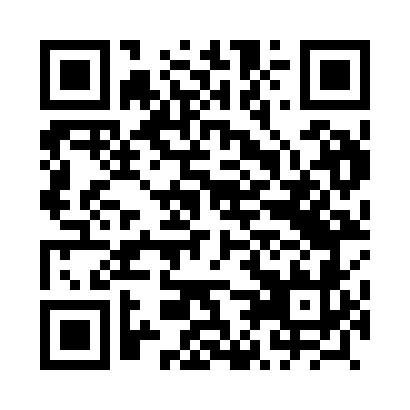 Prayer times for Lupice, PolandWed 1 May 2024 - Fri 31 May 2024High Latitude Method: Angle Based RulePrayer Calculation Method: Muslim World LeagueAsar Calculation Method: HanafiPrayer times provided by https://www.salahtimes.comDateDayFajrSunriseDhuhrAsrMaghribIsha1Wed2:525:2512:536:008:2110:432Thu2:485:2312:536:018:2310:463Fri2:445:2112:526:028:2410:494Sat2:405:2012:526:038:2610:535Sun2:395:1812:526:048:2810:566Mon2:385:1612:526:058:2910:587Tue2:375:1412:526:068:3110:598Wed2:365:1312:526:078:3211:009Thu2:365:1112:526:088:3411:0010Fri2:355:0912:526:098:3611:0111Sat2:345:0712:526:108:3711:0212Sun2:345:0612:526:118:3911:0213Mon2:335:0412:526:128:4011:0314Tue2:325:0312:526:138:4211:0415Wed2:325:0112:526:148:4311:0416Thu2:315:0012:526:158:4511:0517Fri2:314:5812:526:168:4611:0618Sat2:304:5712:526:178:4811:0619Sun2:304:5512:526:178:4911:0720Mon2:294:5412:526:188:5111:0821Tue2:294:5312:526:198:5211:0822Wed2:284:5212:526:208:5411:0923Thu2:284:5012:526:218:5511:1024Fri2:274:4912:526:218:5611:1025Sat2:274:4812:536:228:5811:1126Sun2:274:4712:536:238:5911:1227Mon2:264:4612:536:249:0011:1228Tue2:264:4512:536:249:0111:1329Wed2:264:4412:536:259:0311:1330Thu2:254:4312:536:269:0411:1431Fri2:254:4212:536:279:0511:15